Le but de ce projet est de réaliser l’ensemble des étapes qui permettent d’arriver à la résolution d’un problème, ici, la concentration en sulfate de cuivre d’une solution pour l’agriculture biologique. L’élève doit tout d’abord réaliser sa propre échelle de teinte à partir d’un solide (dissolution puis dilution) puis réaliser l’instrument qui va lui permettre de réaliser ses mesures et enfin, grâce à la courbe obtenue, l’élève doit déterminer la concentration de la solution inconnue. Contrairement à l’utilisation d’un instrument de mesure acheté en commerce, l’instrument réalisé est accessible et rien n’est caché (ni le code, ni le dispositif). L’intérêt ici n’est pas la précision, c’est bien de comprendre ce qu’il se passe. C’est une première approche de la grandeur absorbance, même si le terme n’est pas mentionné.NIVEAU, THEME : Seconde, Constitution et transformations de la matière et Ondes et signaux.TYPE D’ACTIVITE : Projet expérimental.COMPETENCES :S’approprier :Rechercher et organiser l'information en lien avec la problématique étudiée,Analyser :Choisir, élaborer, justifier un protocole,Faire des prévisions à l’aide d’un modèle.Réaliser :Mettre en œuvre un protocole expérimentale en respectant les règles de sécurité,Effectuer des procédures courantes (calculs, représentations, collectes de données, etc.),Utiliser un modèle.Valider :Confronter un modèle à des résultats expérimentaux,Faire preuve d’esprit critique, procéder à des tests de vraisemblance,Communiquer :Utiliser un vocabulaire adapté et choisir des modes de représentation appropriésCRCN – COMPETENCES NUM. :Ondes et signaux :Domaine 1 : Information et données :1.3 Traiter des donnéesDomaine 5 : Environnement numérique5.1 Résoudre des problèmes techniquesNOTIONS ET CONTENUS DU PROGRAMME : Constitution et transformations de la matière : 	   Ondes et signaux :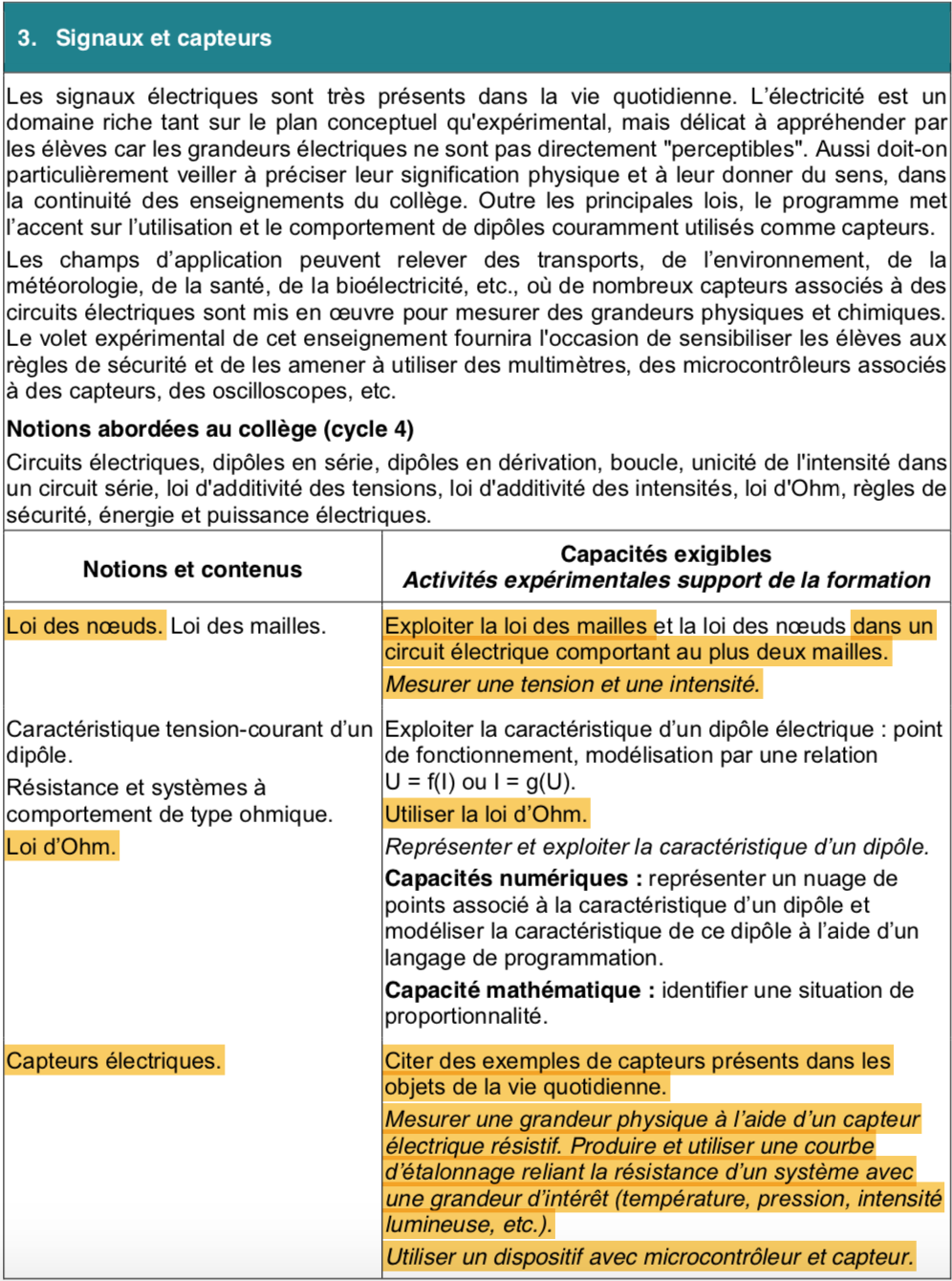 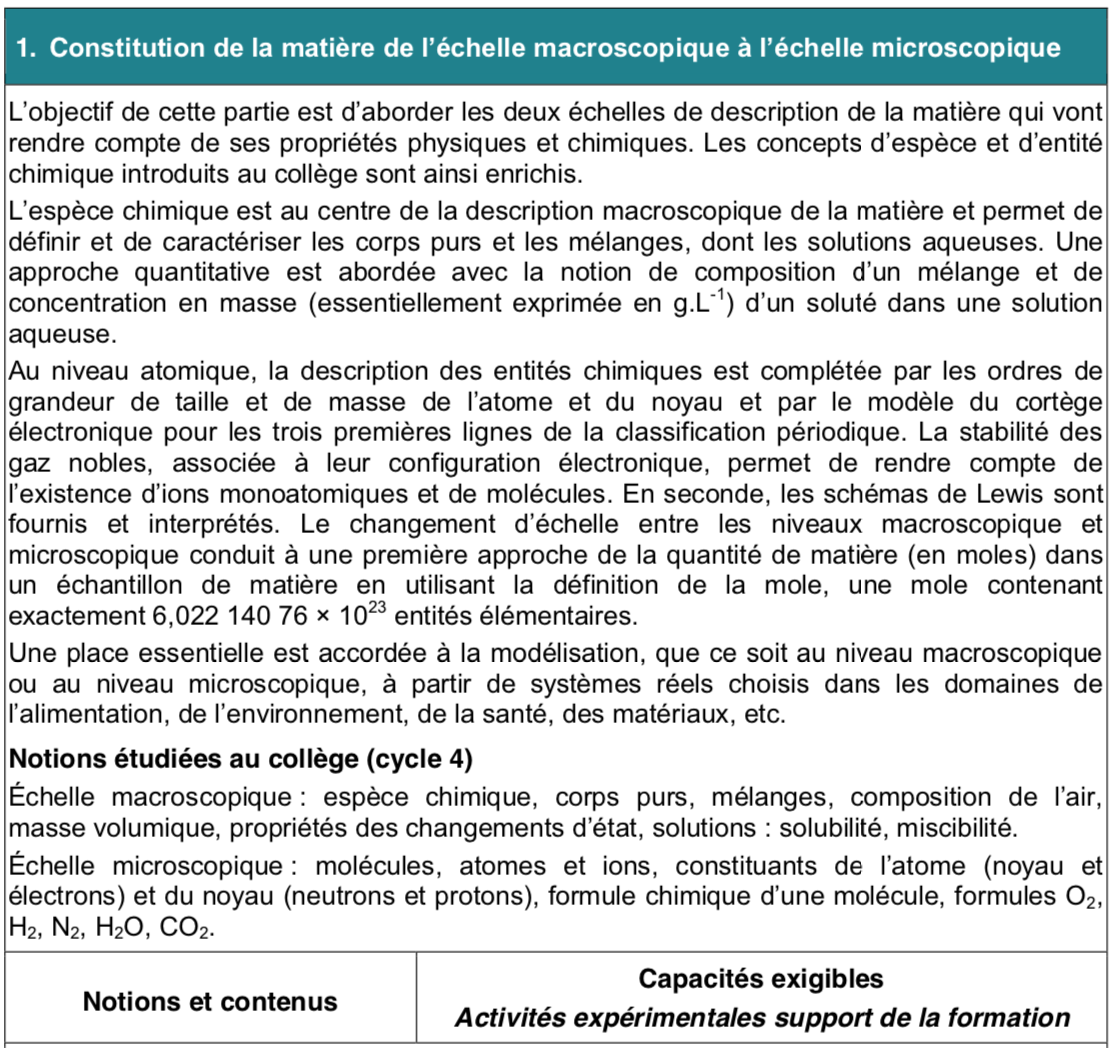 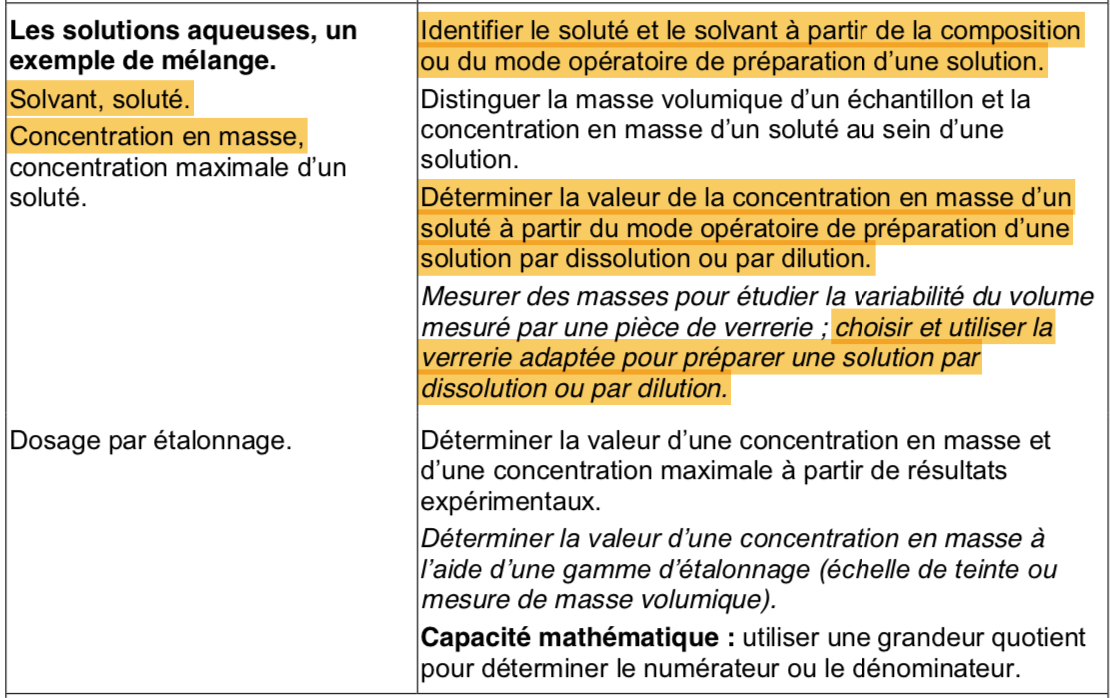 DECOUPAGE TEMPOREL DE LA SEQUENCE :Séance de TP 1 (1h30) : Rappel sur les notions de soluté, solvant et solution,Réalisation de l’activité 1.Séance de TP 2 (1h30) : Rappel de ce qui a été fait lors de la séance de TP1 et explication des objectifs de la séance de TP2.Réalisation de l’activité 2.Séance de cours (1h30) : Réponses aux questions 1 à 10 par les élèves avec correction commune en fin de séance.Séance de TP 3 (1h30) : Rappel de la séance de cours,Rappel de ce qui a été fait lors de la séance de TP2 et explication des objectifs de la séance de TP3.Réalisation du protocole expérimental,Réponses aux dernières questions.PRE-REQUIS :Constitution et transformations de la matièreSoluté, solvant, solutionOndes et signaux :Circuit série/dérivation,Notion d’intensité, de tension et de résistance,Symboles pour les circuits électriques,Loi des mailles et loi d’Ohm,(Avoir utiliser un microcontrôleur est préférable.)OUTILS NUMERIQUES UTILISES/MATERIEL :Microcontrôleur de type ArduinoTM + Photodiode ( celle utilisé ici : BPV10)Tableur-grapheur (regressi par exemple, excel, open office),GESTION DU GROUPE – DUREE ESTIMEE :1H30 de cours en classe entière (groupe de 3 ou 4),3 x 1H30 de TP en demi-groupe (binôme).ÉVALUATION : formative (grille de compétence) ou sommative (grille de compétence avec correspondance pour une note /20) sur la compétence « réaliser » :Séance de TP 1 : évaluation de la partie expérimentale de la dissolution /5Séance de TP 2 : évaluation de la partie expérimentale de la dilution /5Séance de TP 3 : évaluation de la partie expérimentale de la courbe d’étalonnage (réalisation du circuit, des mesures, du graphique) /5évaluation de l’exploitation de la courbe pour la réponse à la problématique /5RETOUR D’EXPERIENCE : activité 3.Attention : il faut utiliser de l’eau distillée puisqu’avec de l’eau du robinet, un précipité peut se former.Dispositif : Il faut absolument que le dispositif soit stable (même distance et inclinaison des différents éléments). Pour cela, je propose deux solutions :Disposer les différents éléments en scotchant un porte cuve (réalisé en carton) avec du scotch double face sur une surface noir (dans mon cas : une simple feuille de papier imprimée en noir et scotchée à la table). Pour que le dispositif ne soit pas soumis aux variations lumineuses, on peut utiliser une boite en carton que l’on dispose au-dessus à chaque mesure (en veillant à ne pas toucher le dispositif) ou tout simplement éteindre les lumières (en faisant attention à tourner l’écran d’ordinateur !).Porte cuve : 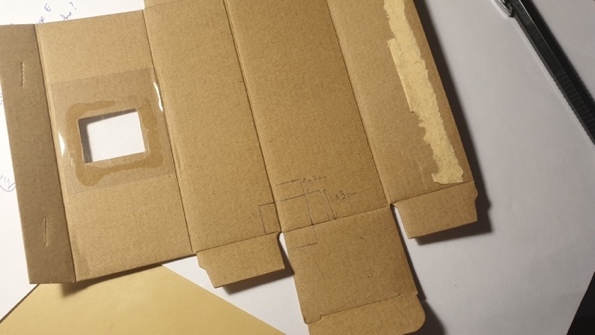 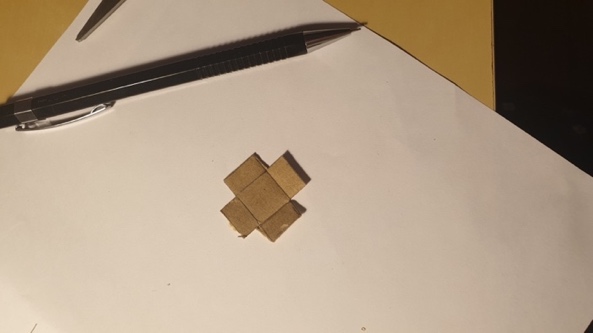 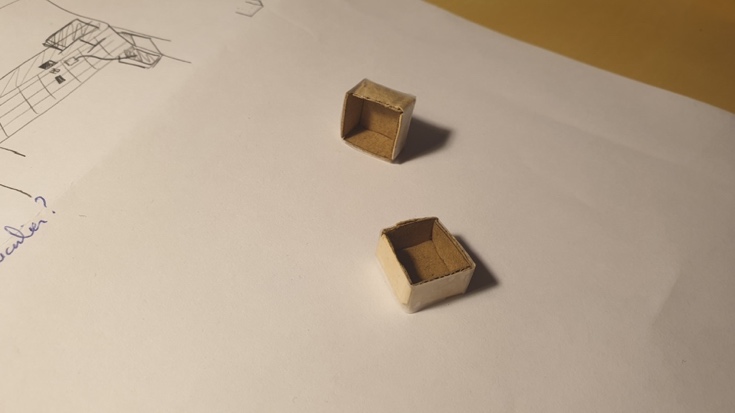 Dispositif :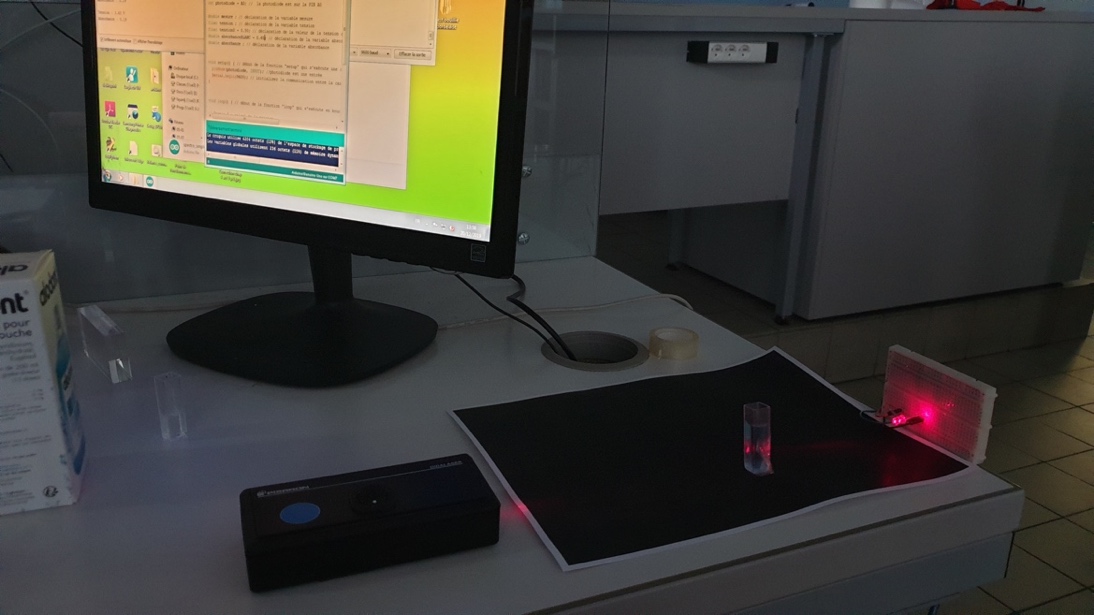 Deuxième possibilité : réaliser une boite en impression 3D.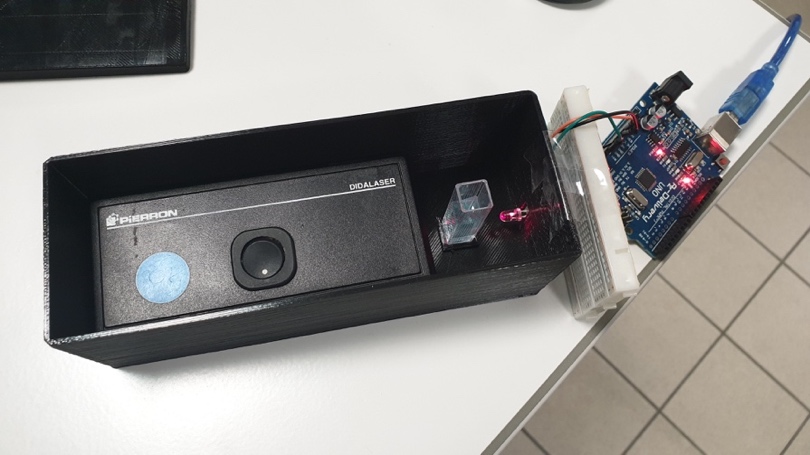 Résistance : La résistance doit avoir une valeur élevée (ici 47 kOhm), sinon la valeur de tension aux bornes de la photodiode est de 5V quelle que soit la concentration de la solution.Plage de mesure : Bien faire attention à ce que les élèves aient une valeur compris entre 0,5 et 1,5 V lorsque rien ne se trouve sur le chemin entre le laser et la photodiode, car si la valeur est déjà très élevée c’est-à-dire près de 5V, la plage de mesure sera trop petite (la tension aux bornes de la photodiode augmente avec la concentration, donc la tension à vide est la tension minimum et le maximum est 5V).Conseil : Insister sur le fait que le montage réalisé est bel et bien un circuit en dessinant sur le montage le circuit,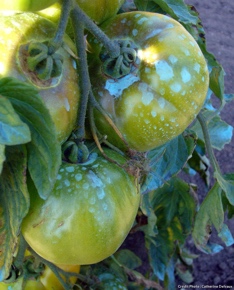 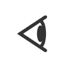 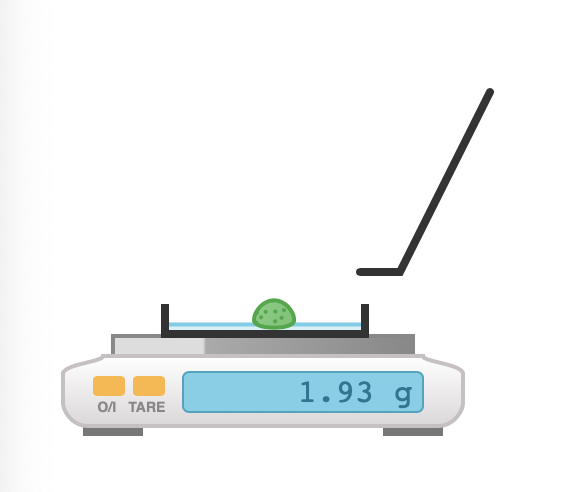 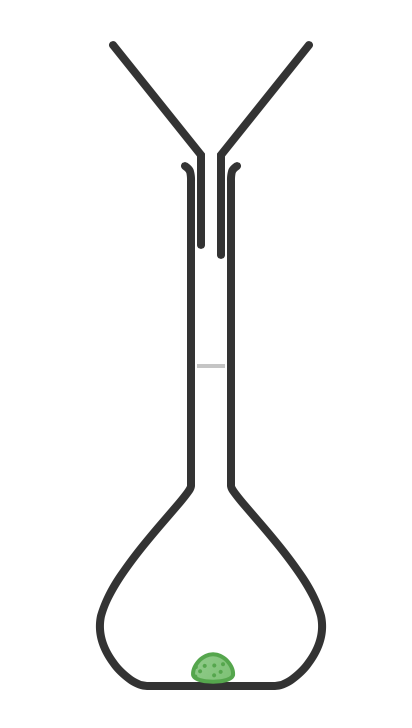 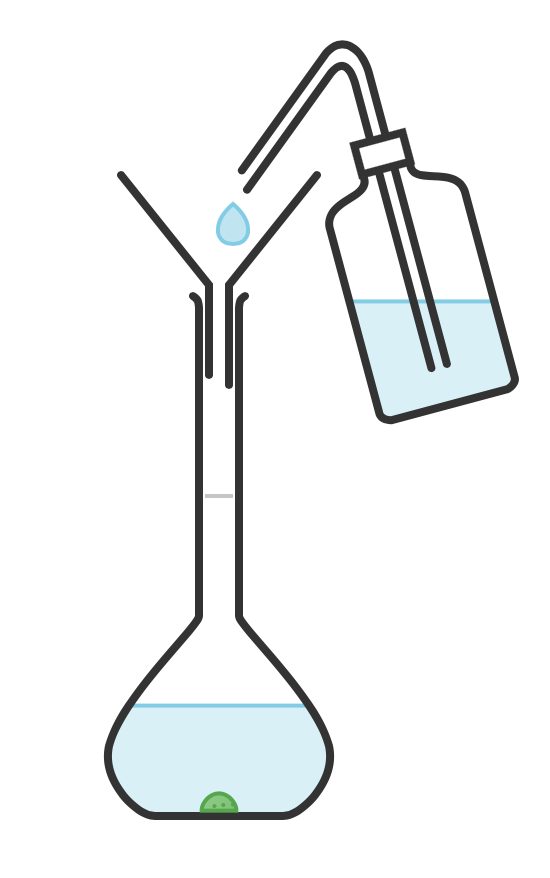 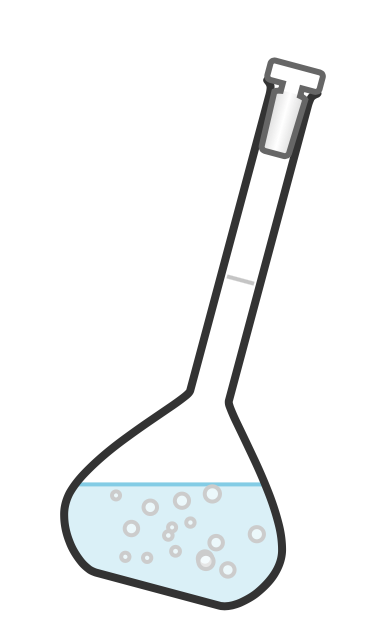 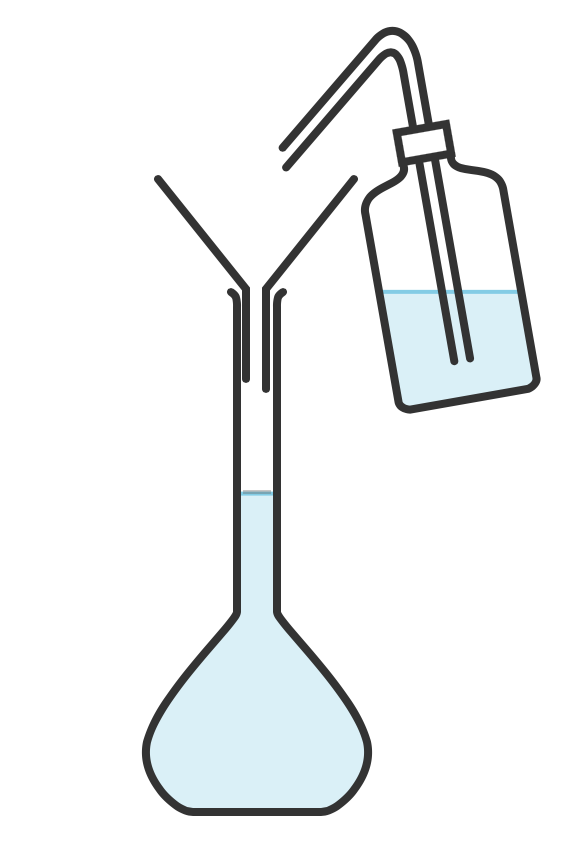 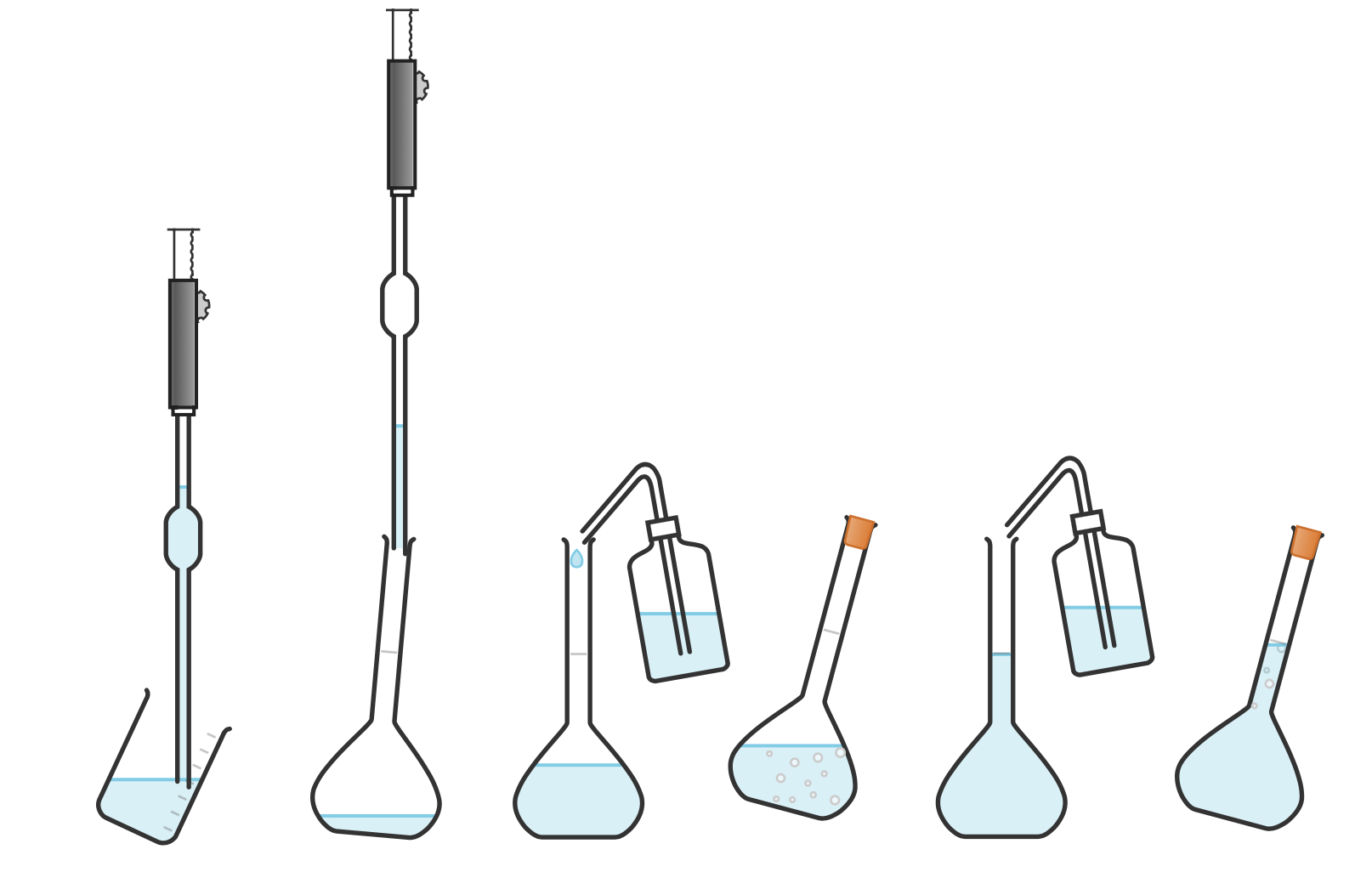 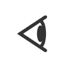 SITUATION : Vous êtes contrôleur/contrôleuse agricole et venez de recevoir un échantillon d’un litre de bouillie bordelaise préparé par un agriculteur nommé M. Dupont. Votre objectif au cours de ces 3 séances de travaux expérimentaux est de déterminer si M. Dupont respecte les normes fixées par le gouvernement.Pour plus d’information sur ce métier : https://www.orientation-pour-tous.fr/metier/controle-et-diagnostic-technique-en-agriculture,12140.html La solution de bouillie bordelaise préparée par M. Dupont a été fabriquée pour lutter contre le mildiou dans son champ d’un hectare de tomates. Sur ces dernières, il est conseillé d’appliquer la bouillie bordelaise tous les 15 jours de début juillet à fin octobre. A chaque passage, M. Dupont compte verser 100 L de solution sur son hectare.Déterminer la concentration maximale de cuivre c’est-à-dire la masse de cuivre par litre de solution, pour que les normes soient respectées et que les tomates puissent être traitées selon les indications.Aide 1 : Quelle est la quantité maximale de cuivre par hectare et par an ?Aide 2 : Combien de fois M. Dupont va-t-il traiter son champ ?Aide 3 : A quel volume total correspond l’ensemble des passages ?Aide 4 : OBJECTIF : NOUS SOUHAITONS PRÉRARER UNE SOLUTION DE CONCENTRATION 30 GRAMMES PAR LITRE EN CUIVRE.Matériel à disposition :Sulfate de cuivre en poudreBalancesVerre de montreEntonnoir à solideFiole jaugée de 50,0 mLEau distilléeQUESTIONS :Nommer le soluté et le solvant de la solution que nous souhaitons préparer.Le soluté est le (sulfate de) cuivre et le solvant est l’eau distillée.Comment s’appelle la méthode à appliquer pour réaliser cette solution ?La méthode à appliquer pour réaliser cette solution est la dissolution.Lors de cette méthode, le soluté disparaît-il ? Justifie.Le soluté ne disparaît pas lors de la dissolution puisque la solution est bleue. Or, si le soluté avait disparu, il n’y aurait que de l’eau de couleur transparente.Calculer la masse de soluté à prélever pour obtenir une solution de concentration 30 g/L en (sulfate de) cuivre.Je cherche la masse de soluté à prélever :  donc  Or  et La masse de (sulfate de) cuivre à prélever est de 1,5 g.Quelle balance permet d’obtenir le plus de précision lors de la pesée ? Justifie.La balance la plus précise, dans notre cas, est la 3ème car sa précision est de 0,01 g et sa portée est suffisante (500 g).Écrire le protocole pour obtenir la solution de concentration 30 g/L en (sulfate de) cuivre.Aide : Fiche méthode p.317Peser 1,5 g de (sulfate de) cuivre dans une coupelle.A l’aide d’un entonnoir, introduire le (sulfate de) cuivre dans la fiole jaugée de volume 50,0 mL. Rincer ensuite la coupelle et l’entonnoir avec de l’eau distillée et récupérer l’eau de rinçage dans la fiole jaugée.Remplir la fiole jaugée aux trois quarts avec de l’eau distillée. Agiter la fiole jaugée bouchée pour dissoudre totalement le soluté.Ajouter de l’eau distillée à la pissette puis au goutte à goutte à la pipette simple jusqu’à ce que le bas du ménisque soit au niveau du trait de jauge.Agiter plusieurs fois la fiole jaugée bouchée pour homogénéiser la solution. Après validation professeur, réaliser le protocole. Cette solution sera utilisée lors de la prochaine séance, il faut donc : écrire vos prénoms, votre classe et la concentration de la solution sur la fiole jaugée.OBJECTIF : NOUS SOUHAITONS PRÉRARER DES SOLUTIONS DE DIFFÉRENTES CONCENTRATIONS EN (SULFATE DE) CUIVRE À PARTIR DE CELLE RÉALISÉE LA SEMAINE PRÉCÉDENTE.Matériel à disposition :Pipettes jaugées de 1,0 ; 5,0 ; 10 ; 20 ; 25 mLFiole jaugée de 50,0 mLPropipetteBéchersSolutions de la semaine précédenteEau distilléeQUESTIONS :Donne un exemple de dilution de la vie quotidienne.La dilution du sirop avec de l’eau. Écrire mathématiquement la phrase soulignée dans le document 1.mmère prélevée (soluté) = mfille (soluté) Appel professeur 1. A partir de la solution de concentration en (sulfate de) cuivre 30 g/L (Cm0) de la semaine précédente, nous souhaitons préparer les solutions de concentrations suivantes en (sulfate de) cuivre : 15 g/L ; 12g/L ; 6,0 g/L ; 3,0 g/L ; 0,60 g/L. Chaque groupe ne réalisera qu’une seule des solutions précédentes.Comment s’appelle la méthode à appliquer pour réaliser ces solutions ?La méthode à appliquer pour réaliser ces solutions est la dilution.Identifier la solution mère et la solution fille pour votre cas.Dans tous les cas, la solution mère est la solution à 30 g/L (Cm0).Les solutions filles sont les solutions de concentrations 15 g/L ; 12g/L ; 6,0 g/L ; 3,0 g/L ; 0,60 g/L en (sulfate de) cuivre.On souhaite préparer un volume V1 = 50,0 mL des solutions de (sulfate de) cuivre. Calculer le volume V0 prélevé de solution mère à prélever dans votre cas.Compléter le tableau avec vos résultats et ceux de la classe.Compléter le protocole pour la solution de la concentration en (sulfate de) cuivre de votre groupe.Étape 1 : Prélever avec une pipette jaugée un volume V0 = ...................... de solution mère versée dans un bécher.Étape 2 : Verser le volume prélevé V0 dans une ﬁole jaugée de volume V1 = ...................... jusqu’à ce que le bas du ménisque soit au niveau du trait de jauge inférieur de la pipette.Étape 3 : Remplir la ﬁole jaugée aux trois quarts avec de l’eau distillée. Boucher la fiole jaugée puis agiter.Étape 4 : Ajouter de l’eau distillée à la pissette puis au goutte à goutte à la pipette simple jusqu’à ce que le bas du ménisque soit au niveau du trait de jauge de la ﬁole.Étape 5 : Agiter plusieurs fois la fiole jaugée bouchée pour homogénéiser la solution.Après validation professeur, réaliser le protocole. Cette solution sera utilisée lors de la prochaine séance, il faut donc : écrire vos prénoms, votre classe et la concentration de la solution sur la fiole jaugée. Déposer la ensuite sur le bureau du professeur.Proposer un encadrement rapide de la concentration de la solution de (sulfate de) cuivre de M. Dupont disponible sur le bureau du professeur.Méthode de l’échelle de teinte en veillant à dire aux élèves de prendre la même verrerie pour chaque solution pour pouvoir comparer.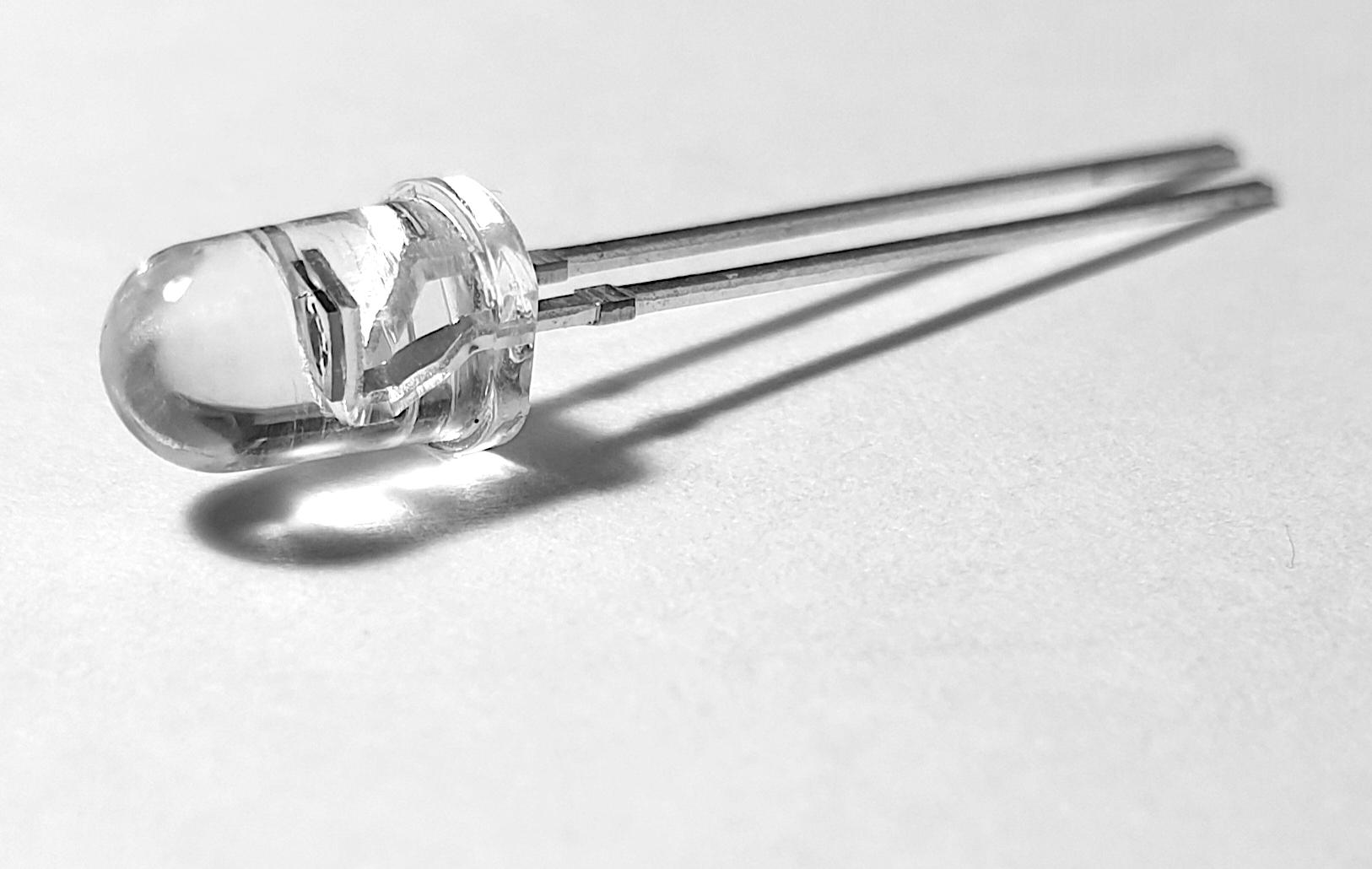 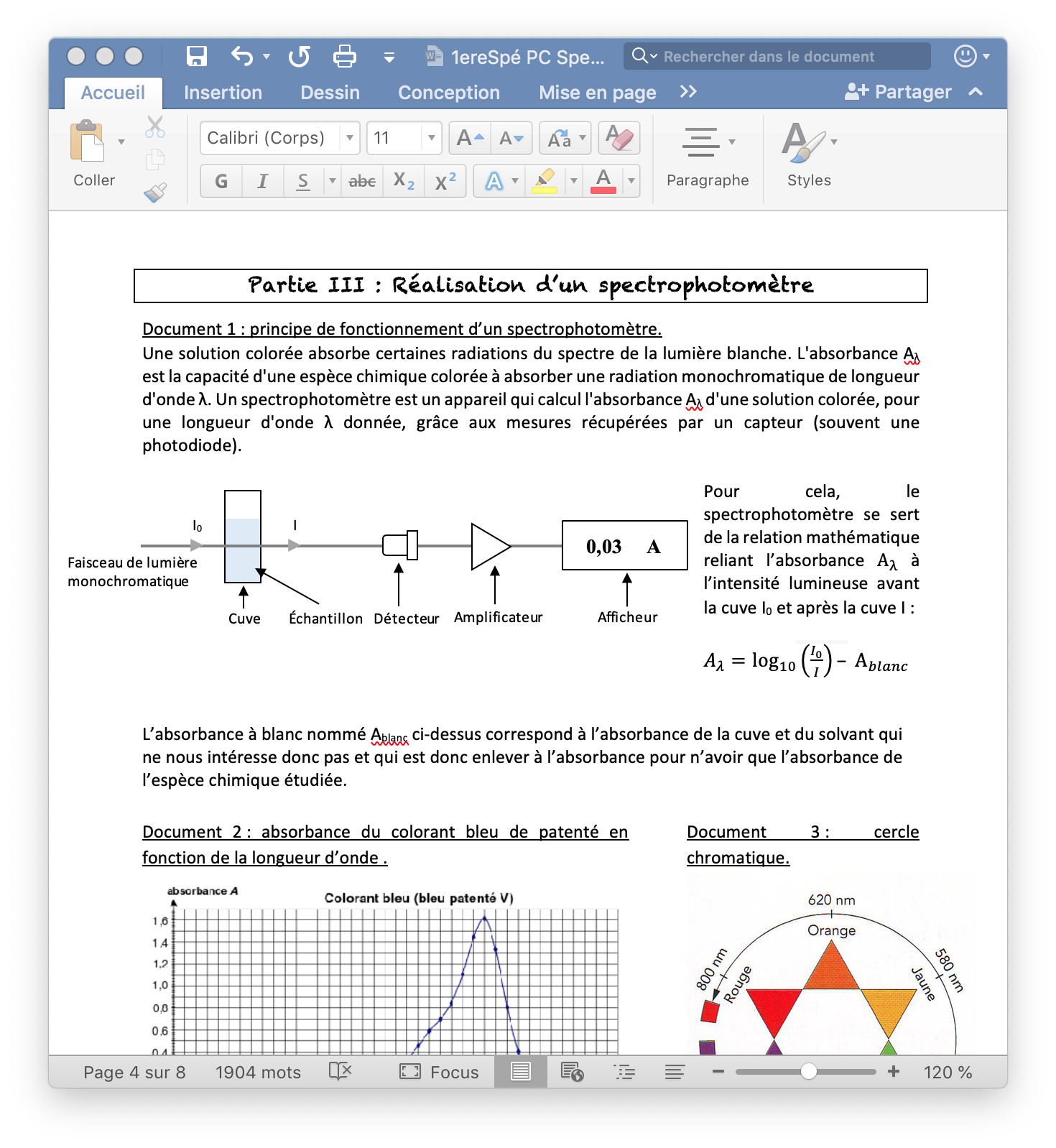 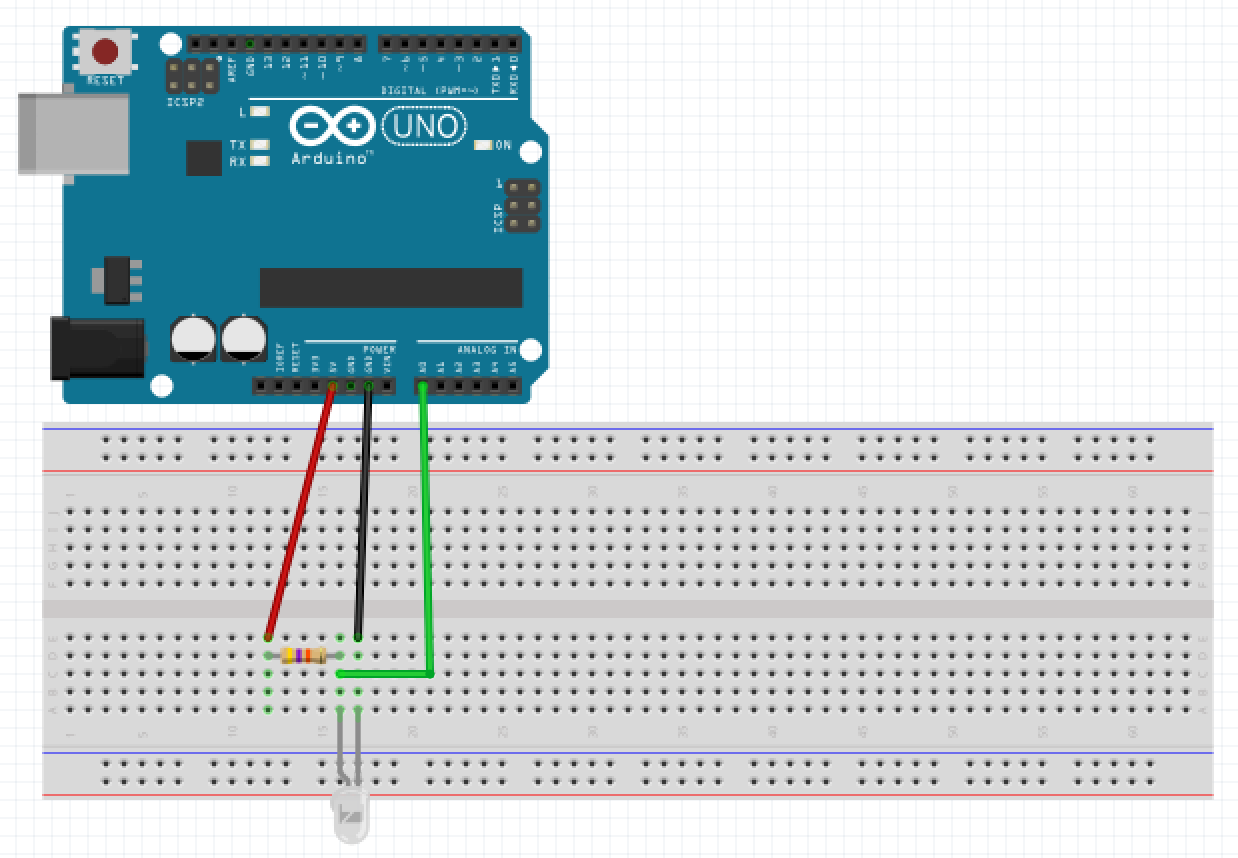 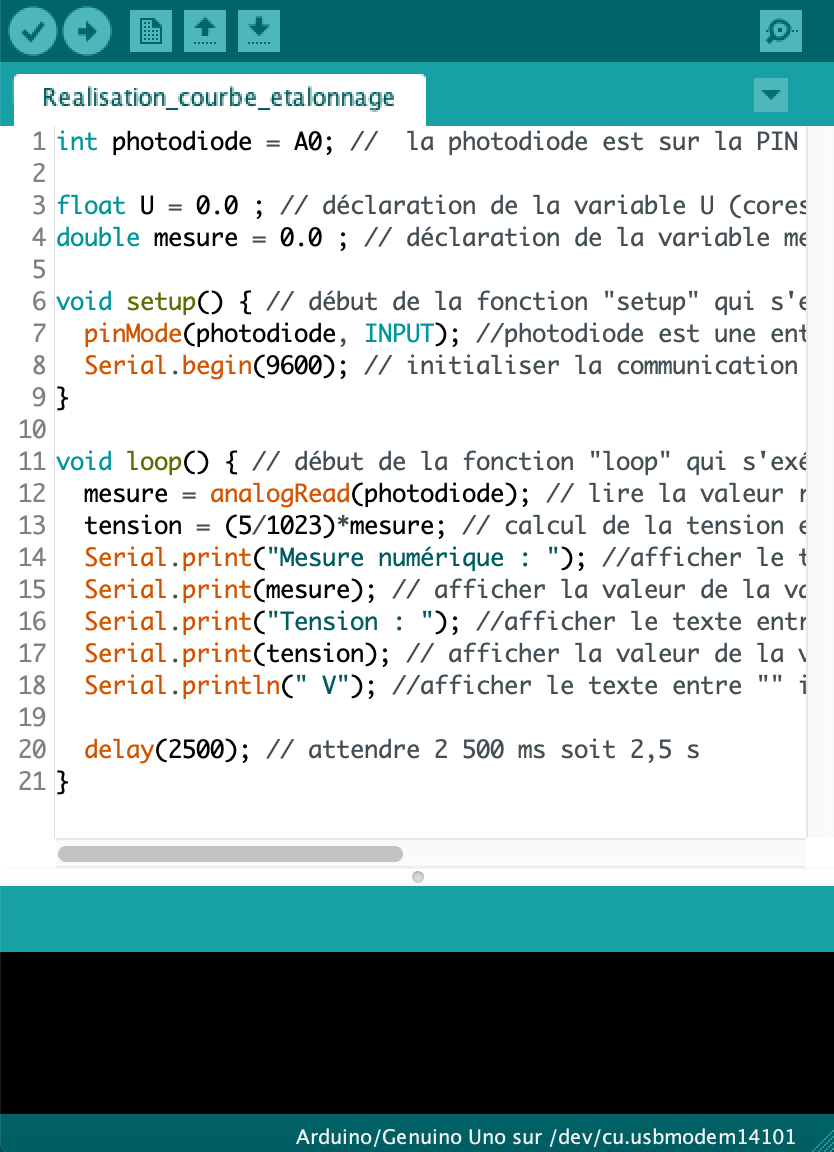 Niveau 1 :Couleur qu’on voit = couleur transmise + exempleQu’est ce qu’une courbe d’étalonnage et comment fonctionnePrincipe spectro + étalonnageNiveau 2 :Explication du choix de la longueur d’onde + choix à l’élèveOBJECTIF : NOUS SOUHAITONS DETERMINER LA CONCENTRATION EN (SULFATE DE) CUIVRE DE LA SOLUTION DE M. DUPONT.QUESTIONS : Répondre aux neuf premières questions.Le circuit électronique réalisé peut être modélisé ainsi :Ce circuit est un circuit en : 	Xsérie 		dérivationEn conséquence, que peut-on dire des valeurs de I1, I2 et I3.Les intensités I1, I2 et I3 sont égales.En t’aidant de la fiche en annexe « Symbole des dipôles en électricité » et des documents, associe chaque dipôle de la modélisation ci-dessus à un élément du circuit que tu as réalisé.Le générateur du schéma électrique correspond à l’ensemble microcontrôleur + ordinateur.La résistance R1 du schéma électrique correspond à la résistance de 47 kOhm.La photodiode du schéma électrique correspond à la photodiode.Donne la loi d’Ohm pour la résistance R1.La loi d’Ohm pour la résistance R1 est Le générateur utilisé est un générateur de tension, c’est-à-dire qu’il délivre toujours la même tension, peu importe le nombre et la nature des dipôles. Dans les questions 5 à 10, nous chercherons à étudier les variations de tensions aux bornes de la photodiode. Pour cela, on considère la situation où la quantité de lumière sur la photodiode augmente.Comment varie l’intensité du courant dans le circuit ?Dans le document 2, il est noté : « Le courant généré par la photodiode branchée en inverse est proportionnel à la quantité de lumière reçue. ». Cela signifie que le courant noté I1 augmente lorsque la quantité de lumière augmente.Tu ne peux déterminer les variations de tension U que d’un des deux dipôles. Trouve lequel en expliquant ton raisonnement. (Aide-toi de ta réponse à la question 4).Rappel de la question 4 : La loi d’Ohm pour la résistance R1 est Nous savons que la résistance R1 a une valeur constante (47 kOhm).Nous savons que l’intensité du courant augmente, donc I1 augmente.Donc la tension U1 aux bornes de la résistance R1 augmente.Pour la photodiode, nous ne savons pas si c’est un dipôle ohmique et nous ne pouvons donc pas nous servir de la loi d’Ohm pour déterminer les variations de la tension aux bornes de la photodiode.Donne la loi des mailles du montage réalisé.La loi des mailles du circuit est : UG = U1 + U2.Déduis comment varie la tension aux bornes du deuxième dipôle.Comme la tension aux bornes de la résistance U1 augmente et que la tension aux bornes du générateur UG est constante (générateur de tension), alors la tension aux bornes de la photodiode U2 diminue.La tension aux bornes de la photorésistance est-elle plus petite quand la solution est plus ou moins concentrée ?D’après la question précédente, plus la quantité de lumière est importante, moins la tension aux bornes de la photodiode est élevée.Or une augmentation de la quantité de lumière, correspond à une diminution de la concentration (moins la solution est concentrée, plus la quantité de lumière qui passe est importante). Moins la concentration de la solution est grande et plus la quantité de lumière qui passe est grande donc plus la tension aux bornes de la photodiode est faible. Réalise le protocole 1.Trace l‘allure de la courbe obtenue. Est-ce en accord avec tes prévisions de la question 9 ?L’allure de la courbe est en accord avec la question 10 : moins la concentration est élevée, moins la tension aux bornes de la photodiode est élevée.Quelle est la concentration en (sulfate de) cuivre de la solution de M. Dupont ? Cette concentration est-elle dans les normes ?APPEL PROFESSEUR 4Le microcontrôleur associe une valeur comprise entre 0 et 1023 aux grandeurs physiques qu’il mesure. Explique le calcul de la tension réalisé dans le programme.Partie du programme concernée :« mesure = analogRead(photodiode); // lire la valeur récupérée par la photodiode tension = (5/1023)*mesure; // calcul de la tension en volt (V) »ANNEXE : Symbole des dipôles en électricitéMasse (kg)4 kg?Volume (L)800 L1LCm0(cuivre) de la solution mère (g/L)V0 de la solution mère (mL)Cm1(cuivre) de la solution fille (g/L)V1 de la solution fille (mL)30 g/L25 mL15 g/L50 mL30 g/L20 mL12 g/L50 mL30 g/L10 mL6,0 g/L50 mL30 g/L5 mL3,0 g/L50 mL30 g/L1 mL0,60 g/L50 mLValeur numériqueTension (V)10235mesure?DipôleSymbolePileGénérateurDEL (français) ou LED (anglais)PhotodiodeLampeRésistanceRésistance variableInterrupteur (FerméeOuvert)MoteurFil